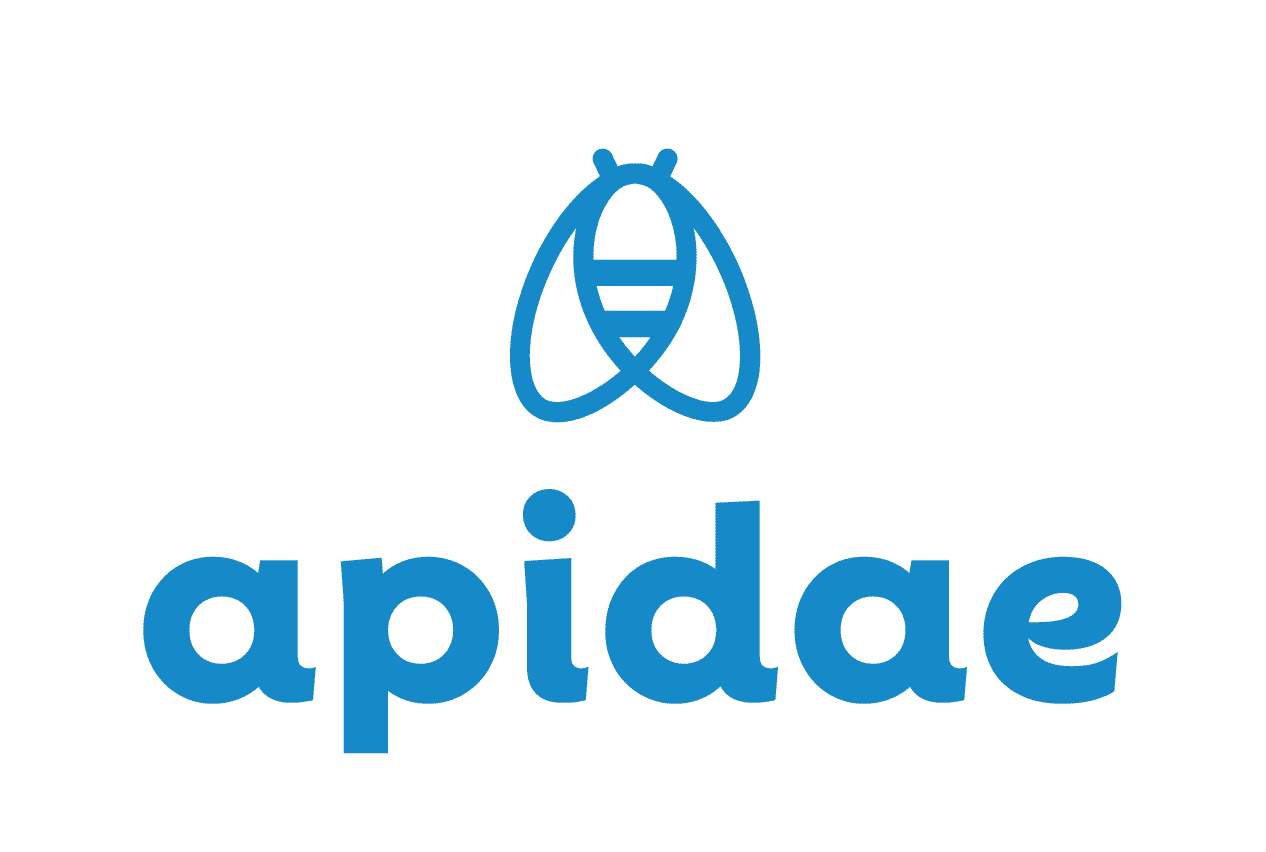 		Questionnaire       QuestionnaireNom de la fiche :Type : Hôtellerie de plein airIdentificationMoyens de communication : Adresse : Entité de gestionEntité de gestion:Entité d'informationEntité d'information:(Entité de gestion = propriétaire. Entité d'information = contact référent)ContactsContacts :PrésentationDescriptif court :(200 caractères. Descriptif qui suscite l'envie auprès des visiteurs.)Descriptif détaillé :Type d'hôtellerie de plein air:Cocher le critère correspondant à votre offre :Classement Atout France:Cocher le critère correspondant à votre offre :Date de classement : Chaînes:Cocher les critères correspondant à votre offre:Classements et thématiques labels:Cocher les critères correspondant à votre offre:LocalisationGéolocalisation :Latitude :Longitude :Altitude : Environnements:Cocher les critères correspondant à votre offre:Complément localisation :PrestationsÉquipements:Cocher les critères correspondant à votre offre:Services:Cocher les critères correspondant à votre offre:Conforts:Cocher les critères correspondant à votre offre:Activités sur place:(Les activités proposées sont au départ ou au sein même de la structure.)Cocher les critères correspondant à votre offre:Types de clientèle:(Identifier une offre ou un service adapté ou réservé à une clientèle particulière.
Pour répondre aux critères ci-dessous vous devez répondre au minimum à deux spécificités mentionnées ci-dessous :
-	Motards : garage/parking sécurisé, lave-linge/séchoir
-	Cyclistes : local sécurisé, carte des circuits à disposition, lave-linge et séchoir
-	Randonneurs : renseignements aux clients, informations à jour sur l’établissement, lave-linge/séchoir
-	VTTistes : local sécurisé, lave-linge/séchoir, à proximité d’un lieu de pratique
-	Cavaliers : un pré clos électrifié, un point d’attache, des aliments adaptés aux chevaux 
-	Pêcheurs : renseignements aux clients, local sécurisé, à proximité d’un lieu de pratique)Cocher les critères correspondant à votre offre:Taille groupe max : Complément accueil :Langues parlées:Cocher les critères correspondant à votre offre:Langues de documentation:Cocher les critères correspondant à votre offre:Animaux acceptés : Oui/NonConditions d'accueil des animaux :(Chiens tenus en laisse, etc.)Marque Tourisme et Handicap:Cocher les critères correspondant à votre offre:Tourisme adapté:(Vous pouvez répondre à certains critères sans avoir obtenu le label Tourisme et Handicap)Cocher les critères correspondant à votre offre:Descriptif handicap moteur :Nb. pers. pouvant être accueillies simultanément en fauteuil roulant : OuverturePériodes d'ouvertures :TarifsTarifs :Pour un tarif unique, saisir la même valeur dans le champ Minimum et Maximum.Pour un tarif « à partir de », saisir la valeur uniquement dans le champ Minimum.Du :		 Au :		Du :		 Au :		Du :		 Au :		Modes de paiement:Cocher les critères correspondant à votre offre:Gratuit pour les moins de : Age min pour bénéficier du tarif enfant : Age max pour bénéficier du tarif enfant : RéservationVos modes de réservation :(Uniquement la/les plateforme(s) de réservation en ligne.)Complément réservation :MultimédiasMultimédias : (Merci de nous adresser des photos au format JPG, horizontal (1200 x 800 pixels de large minimum) avec le copyright obligatoire pour chaque visuel via https://wetransfer.com/)Nous vous remercions de nous transmettre tout type de multimédia (photo numérique 10 Mo max, lien webcam, fichier PDF 10 Mo max, vidéo) de préférence par mail ou autre support numérique (CD, DVD).CapacitésSuperficie : Nombre d'emplacements classés : Nombre réel total d'emplacements : Nombre réel d'emplacements nus : Nombre réel d'emplacements avec locatifs : Nombre de mobilhomes en location : Nombre de bungalows/HLL en location : Nombre de caravanes en location : Nombre d'hébergements insolites : Capacité totale en hébergements insolites : Nombre d'emplacements camping cars : Nombre d'emplacements caravanes : Nombre d'emplacements tentes : Fait le____/____ / ________SignatureLes informations fournies dans ce questionnaire seront potentiellement publiées et centralisées dans la base Apidae. Elles pourront être exploitées par différents partenaires.Merci de votre collaboration«base.apidae-tourisme.com»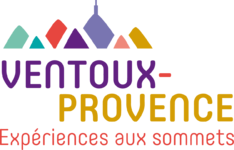 Questionnaire généré le : 01/12/2023Moyens de communicationCoordonnéesPrécisions (ex: en soirée, hors saison, etc.)TéléphoneMélSite web (URL)Site internet mobileFaxTéléphone /faxPage facebookGoogle My BusinessXTripadvisorYelpShorty URLTikTokLinkedInCivilitéNomPrénomFonctionMoyens communicationDate de débutDate de finJour de fermetureHorairesLibellé tarifaireMinimum (€)Maximum (€)Prix adulte / jourPrix enfant / jourPrix animal / jourPrix emplacement camping-carPrix tente / jourLocation HLL / Bungalow semaineLocation HLL / Bungalow week-endLocation Mobilhome semaineLocation Mobilhome week-endLibellé tarifaireMinimum (€)Maximum (€)Prix adulte / jourPrix enfant / jourPrix animal / jourPrix emplacement camping-carPrix tente / jourLocation HLL / Bungalow semaineLocation HLL / Bungalow week-endLocation Mobilhome semaineLocation Mobilhome week-endLibellé tarifaireMinimum (€)Maximum (€)Prix adulte / jourPrix enfant / jourPrix animal / jourPrix emplacement camping-carPrix tente / jourLocation HLL / Bungalow semaineLocation HLL / Bungalow week-endLocation Mobilhome semaineLocation Mobilhome week-end